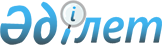 О ликвидации Республиканского государственного предприятия по оценке недвижимости "Госоценка" Комитета по делам строительства Министерства экономики и торговли Республики КазахстанПостановление Правительства Республики Казахстан от 19 января 2002 года N 66      В соответствии с Указом Президента Республики Казахстан, имеющим силу Закона, от 19 июня 1995 года N 2335 "О государственном предприятии" Правительство Республики Казахстан постановляет: 

 

      1. Ликвидировать Республиканское государственное предприятие по оценке недвижимости "Госоценка" Комитета по делам строительства Министерства экономики и торговли Республики Казахстан (далее - Предприятие). 

 

      2. Министерству экономики и торговли Республики Казахстан в установленном законодательством порядке принять меры, вытекающие из настоящего постановления. 

 

      3. Внести в некоторые решения Правительства Республики Казахстан следующие изменения: 

 

      1) утратил силу постановлением Правительства РК от 05.08.2013 № 796;

 

      2) в постановление Правительства Республики Казахстан от 17 июня 2000 года N 912 "О Перечне республиканских государственных предприятий и учреждений, подлежащих приватизации в 2000-2001 годах" (САПП Республики Казахстан, 2000 г., N 27, ст. 312): 

      в Перечне республиканских государственных предприятий и учреждений, подлежащих приватизации в 2000-2001 годах, утвержденном указанным постановлением, строку, порядковый номер 30, исключить. 

 

      4. Настоящее постановление вступает в силу со дня подписания.      Премьер-Министр 

     Республики Казахстан 
					© 2012. РГП на ПХВ «Институт законодательства и правовой информации Республики Казахстан» Министерства юстиции Республики Казахстан
				